SZPITAL POWIATOWY W ZAWIERCIU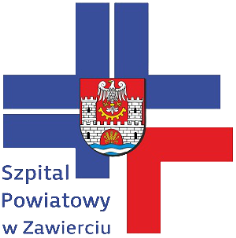 		Zawiercie, 04.12.2018 r.Informacje o zmianie terminu składania i otwarcia ofert.a i instal Dotyczy: DZP/PN/88/2018 – Dostawa środków czystości i pudeł archiwizacyjnych – 8 pakietów.  - 2 Zamawiający informuje, iż zmienia termin składania i otwarcia ofert w prowadzonym postępowaniu przetargowym. Było: Termin składania i otwarcia ofert – 07.12.2018 r.  godz. 10:00 / 12:00Jest: Termin składania i otwarcia ofert – 11.12.2018 r.  godz. 10:00 / 12:00ul. Miodowa 14, 42–400 Zawiercie
REGON: 276271110  |  NIP: 649-19-18-293
Certyfikat Jakości ISO 9001:2008, ISO 14001:2004, PN-N 18001:2004tel. (0 32) 67-40-361
www.szpitalzawiercie.pl
zampub@szpitalzawiercie.pl